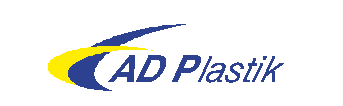 Obrazac 3IZJAVASTUDENTA / STUDENTICEU svrhu prijave na Natječaj za dodjelu stipendije redovitim studentima/icama specijalističkog diplomskog stručnog studija u akademskoj godini 2021./2022.,ja, (ime prezime, OIB i adresa) ___________________________________________________pod materijalnom i kaznenom odgovornošću tvrdim daĆU PRESTATI PRIMATI DRUGU STIPENDIJU ILI POMOĆ ZA ŠKOLOVANJE UKOLIKO OSTVARIM PRAVO NA STIPENDIJU AD PLASTIK D.D. TE DOSTAVITI DOKAZ O POVRATU PRIMLJENOG IZNOSA STIPENDIJE. Ovu izjavu dajem kao privitak zahtjevu za stipendiju AD Plastik d.d.U ____________, dana _____________.                                               _________________________                                                                                                                     (vlastoručni potpis)